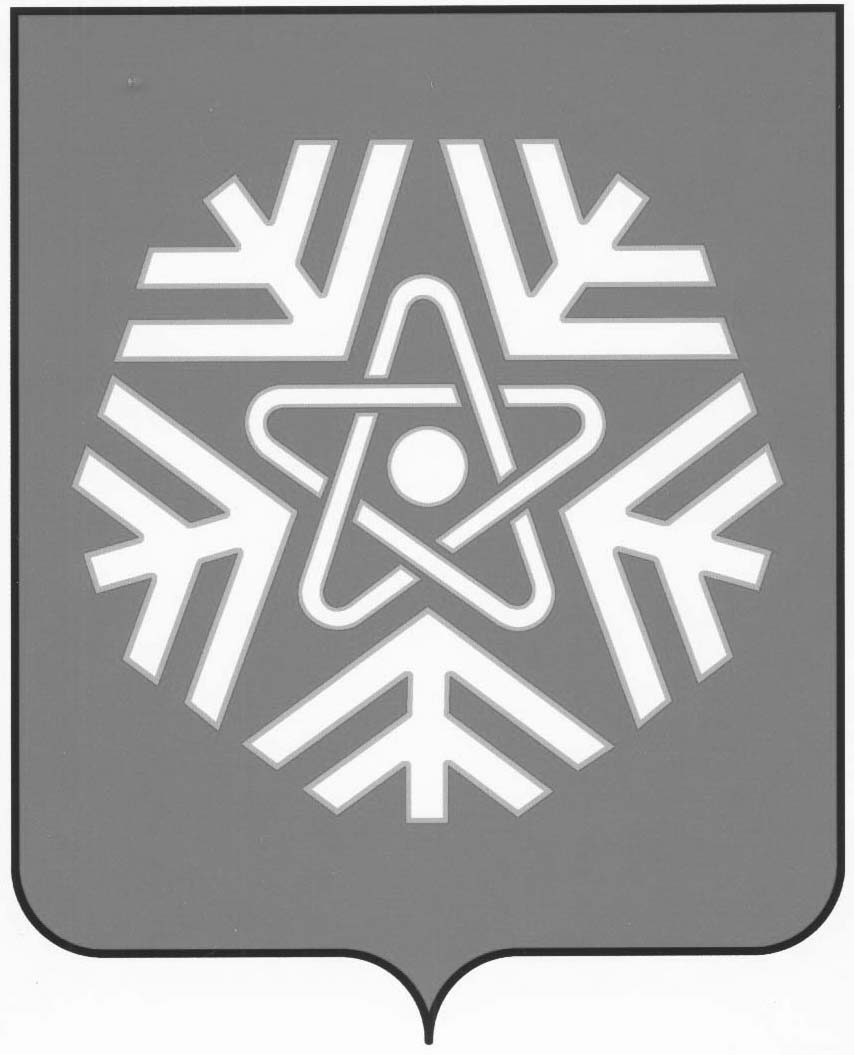 администрация  снежинского  городского  округаПОСТАНОВЛЕНИЕ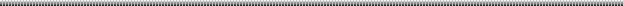 Об утверждении Правил определения требований к закупаемым заказчиками отдельным видам товаров, работ, услуг (в том числе предельных цен товаров, работ, услуг) В соответствии с пунктом 2 части 4 статьи 19 Федерального закона от 05.04.2013 № 44-ФЗ «О контрактной системе в сфере закупок товаров, работ, услуг для обеспечения государственных и муниципальных нужд», руководствуясь статьями 34, 39 Устава муниципального образования «Город Снежинск»,ПОСТАНОВЛЯЮ:1. Утвердить прилагаемые Правила определения требований к закупаемым заказчиками отдельным видам товаров, работ, услуг (в том числе предельных цен товаров, работ, услуг). 2. Установить, что настоящее постановление вступает в силу с момента опубликования и распространяется на правоотношения по формированию плана-графика закупок на 2022 год и плановый период 2023-2024 гг.3. Признать утратившим силу с 01.01.2022 постановление администрации Снежинского городского округа от 22.06.2020 № 759«О Правилах определения требований к закупаемым органами местного самоуправления, органами управления администрации города Снежинска с правом юридического лица и подведомственными им казенными учреждениями, а также бюджетными учреждениями, муниципальными унитарными предприятиями отдельным видам товаров, работ, услуг (в том числе предельных цен товаров, работ, услуг)».4. Настоящее постановление опубликовать в газете «Известия Собрания депутатов и администрации города Снежинска».5. Контроль за выполнением настоящего постановления возложить на заместителя главы городского округа Д.С.Востротина. Глава Снежинского городского округа		                   		   	     	И.И.СапрыкинСОГЛАСОВАНО:Начальник юридического отдела			               	А.В.КузьминЗаместитель главы городского округа                                                           	Д.С.ВостротинНачальник МКУ«Финансовое управлениеСнежинского городского округа»		  		Н.Ю.КругликРассылка:в дело – 1 экз. газета «Известия Собрания депутатов…» – 1 экз. отдел муниципальных закупок – 1 экз.отдел организационного и хозяйственного обеспечения – 1 экз.отдел бухгалтерского учета и отчетности – 1 экз.контрольно–ревизионный отдел – 1 экз.организациям по перечню – по 1 экз.Е.И.Беляева, 92095начальник отделамуниципальных закупокРассылкак проекту постановления администрацииСнежинского городского округаот _________________ № ____________1. Контрольно-счетная палата города Снежинска – 1 экз.2. Собрание депутатов города Снежинска – 1 экз. 3. МКУ «Финансовое управление Снежинского городского округа» – 1 экз.4. МКУ «Управление образования администрации города Снежинска» – 1 экз.5. МКУ «Управление культуры и молодежной политики администрации города Снежинска» – 1 экз.6. МКУ «Управление физической культуры и спорта администрации города Снежинска» – 1 экз.7. МКУ «Управление социальной защиты населения города Снежинска» – 1 экз.8. МКУ «УГХ СГО» – 1 экз.9. МКУ «Управление по делам гражданской обороны и чрезвычайным ситуациям администрации города Снежинска» – 1 экз.10. МКУ «Комитет по управлению имуществом города Снежинска» – 1 экз.ПРИЛОЖЕНИЕк постановлению администрацииСнежинского городского округаот________________ №_______ПРАВИЛАопределения требований к закупаемым заказчиками отдельным видам товаров, работ, услуг (в том числе предельных цен товаров, работ, услуг)1. Настоящие Правила определения требований к закупаемым заказчиками отдельным видам товаров, работ, услуг (в том числе предельные цены товаров, работ, услуг) (далее – Правила) разработаны в соответствии с Федеральным законом от 05.04.2013 № 44-ФЗ «О контрактной системе в сфере закупок товаров, работ, услуг для обеспечения государственных и муниципальных нужд» (далее – Федеральный закон № 44-ФЗ), постановлением Правительства Российской Федерации от 02.09.2015 № 926 «Об утверждении Общих правил определения требований к закупаемым заказчиками отдельным видам товаров, работ, услуг (в том числе предельных цен товаров, работ, услуг)» (в ред. от 18.07.2019 № 921), постановлением администрации Снежинского городского округа от ____________ № _____ «О внесении изменений в постановление администрации Снежинского городского округа от 07.06.2017 № 769 «О требованиях к порядку разработки и принятия правовых актов о нормировании в сфере закупок товаров, работ услуг для обеспечения нужд Снежинского городского округа, содержанию указанных актов и обеспечению их исполнения» (в ред. от 20.11.2018 № 1645)», с учетом постановления Правительства Российской Федерации от 02.09.2015 № 927 «Об определении требований к закупаемым заказчиками отдельным видам товаров, работ, услуг (в том числе предельных цен товаров, работ, услуг)» (в ред. от 09.12.2020 № 2062).Для целей настоящих Правил под муниципальными органами понимаются:– администрация Снежинского городского округа;– Собрание депутатов города Снежинска;– Контрольно - счетная палата города Снежинска;– органы управления администрации Снежинского городского округа с правом юридического лица, осуществляющие функции и полномочия главных распорядителей средств бюджета города.Настоящие Правила устанавливают:1) порядок определения требований к закупаемым муниципальными органами и подведомственными им казенными учреждениями, а также бюджетными учреждениями, муниципальными унитарными предприятиями отдельным видам товаров, работ, услуг (в том числе предельные цены товаров, работ, услуг). Под видом товаров, работ, услуг2в целях настоящих Правил понимаются виды товаров, работ, услуг, соответствующие 6-значному коду позиции по Общероссийскому классификатору продукции по видам экономической деятельности;2) перечень отдельных видов товаров, работ, услуг, их потребительские свойства и иные характеристики, а также значения таких свойств и характеристик (в том числе предельные цены товаров, работ, услуг) (далее – Перечень), указанный в приложении 1 к настоящим Правилам;3) порядок формирования и ведения муниципальными органами перечня отдельных товаров, работ, услуг, в отношении которых устанавливаются потребительские свойства (в том числе характеристики качества) и иные характеристики, имеющие влияние на цену отдельных видов товаров, работ, услуг (далее – Ведомственный перечень), примерную форму Ведомственного перечня (Приложение 2 к настоящим Правилам);4) порядок применения обязательных критериев отбора отдельных видов товаров, работ, услуг, значение этих критериев.3. Муниципальные органы в соответствии с настоящими Правилами вправе включать в Ведомственные перечни:1) отдельные виды товаров, работ, услуг, не указанные в Перечне;2) характеристики товаров, работ, услуг, не включенные в Перечень и не приводящие к необоснованным ограничениям количества участников закупки (в том числе потребительские свойства и (или) предельные цены товаров, работ, услуг);3) значения количественных и (или) качественных показателей характеристик (свойств) товаров, работ, услуг, содержащихся в Перечне (в том числе потребительские свойства и (или) предельные цены товаров, работ, услуг), в случаях, если в Перечне не определены значения таких характеристик (свойств).4. Ведомственные перечни формируются муниципальными органами по форме согласно приложению 2 к настоящим Правилам. 5. Ведомственные перечни формируются с учетом:а) положений технических регламентов, стандартов и иных положений, предусмотренных законодательством Российской Федерации, в том числе законодательством Российской Федерации об энергосбережении и о повышении энергетической эффективности и законодательством Российской Федерации в области охраны окружающей среды;б) положений статьи 33 Федерального закона № 44-ФЗ;в) принципа обеспечения конкуренции, определенного статьей 8 Федерального закона № 44-ФЗ.6. Ведомственный перечень формируется с учетом функционального назначения товара и должен содержать одну или несколько следующих характеристик в отношении каждого отдельного вида товаров, работ, услуг:3а) потребительские свойства (в том числе качество и иные характеристики);б) иные характеристики (свойства), не являющиеся потребительскими свойствами;в) предельные цены товаров, работ, услуг.7. Обязательными критериями отбора отдельных видов товаров, работ, услуг, применяемыми при формировании Ведомственного перечня, одновременно являются:1) доля оплаты за отчетный финансовый год по отдельному виду товаров, работ, услуг для обеспечения муниципальных нужд (в соответствии с графиками платежей) по контрактам, информация и которых включена в реестр контрактов, заключенных заказчиками, муниципальными органами и подведомственными им казенными учреждениями, а также бюджетными учреждениями, муниципальными унитарными предприятиями, в общем объеме оплаты по контрактам, включенным в указанные реестры (по графикам платежей), заключенным соответствующими муниципальными органами и подведомственными им казенными учреждениями, а также бюджетными учреждениями, муниципальными унитарными предприятиями;2) доля контрактов на закупку отдельных видов товаров, работ, услуг муниципальными органами и подведомственными им казенными учреждениями, а также бюджетными учреждениями, муниципальными унитарными предприятиями в общем количестве контрактов на приобретение товаров, работ, услуг, заключенных в отчетном финансовом году соответствующими муниципальными органами и подведомственными им казенными учреждениями, а также бюджетными учреждениями, муниципальными унитарными предприятиями, информация о которых включена в реестр контрактов, заключенных заказчиками.8. Отдельные виды товаров, работ, услуг подлежат включению в Ведомственный перечень в случае если среднее арифметическое значение критериев, указанных в пункте 7 настоящих Правил, превышает 20 процентов.9. Значения потребительских свойств (в том числе качество) и иных характеристик (свойств) отдельных видов товаров, работ, услуг, включенных в Ведомственный перечень, устанавливаются:1) в количественных и (или) качественных показателях с указанием (при необходимости) единицы измерения в соответствии с Общероссийским классификатором единиц измерения. Количественные и (или) качественные показатели характеристик (свойств) отдельных видов товаров, работ, услуг могут быть выражены в виде точного значения, диапазона значений или запрета на применение таких характеристик (свойств). Предельные цены товаров, работ, услуг устанавливаются в рублях в абсолютном денежном выражении (с точностью до 2-го знака после запятой);2) с учетом категорий и (или) групп должностей работников муниципальных органов и подведомственных им казенных учреждений, 4а также бюджетных учреждений, муниципальных унитарных предприятий, если нормативные затраты на приобретение соответствующих отдельных видов товаров, работ, услуг в соответствии с Правилами определения нормативных затрат на обеспечение функций органов местного самоуправления, органов управления администрации города Снежинска с правом юридического лица, в том числе подведомственных им казенных учреждений, утверждаемыми постановлением администрации города Снежинска (далее – Правила определения нормативных затрат), определяются с учетом категорий и (или) групп должностей работников главных распорядителей средств бюджета города и подведомственных им казенных учреждений;3) с учетом категорий и (или) групп должностей работников, если нормативные затраты на приобретение соответствующих отдельных видов товаров, работ, услуг в соответствии с Правилами определения нормативных затрат не определяются с учетом категорий и (или) групп должностей работников, – в случае принятия соответствующего решения главным распорядителем средств бюджета города.10. Дополнительно включаемые в Ведомственный перечень отдельные виды товаров, работ, услуг должны отличаться от указанных в Перечне кодом товара, работы, услуги в соответствии с Общероссийским классификатором продукции по видам экономической деятельности.											ПРИЛОЖЕНИЕ 1к Правилам определения требований к закупаемымзаказчиками отдельным видам товаров, работ, услуг(в том числе предельные цены товаров, работ, услуг) Перечень отдельных видов товаров, работ, услуг, их потребительские свойства и иные характеристики, а также значения таких свойств и характеристик (в том числе предельные цены товаров, работ, услуг)23456789101112131415161718192021*) Примечание. Данные требования не применяются при покупке:– серверного оборудования, прочего специализированного компьютерного оборудования, предназначенного для обеспечения работы более чем одного рабочего места; – оборудования  для  компьютерных и прочих обучающих классов, лингафонных кабинетов, выставочного, интерактивного и другого компьютерного оборудования,  оргтехники и мебели, предназначенных для использования  контингентом обучающихся, занимающихся, другими категориями посетителей (потребителей услуг)  муниципальных учреждений.          ПРИЛОЖЕНИЕ 2к Правилам определения требований к закупаемымзаказчиками отдельным видам товаров, работ, услуг (в том числе предельные цены товаров, работ, услуг) Ведомственный переченьотдельных видов товаров, работ, услуг, в отношении которых устанавливаются потребительские свойства (в том числе характеристики качества) и иные характеристики, имеющие влияние на цену отдельных видов товаров, работ, услугот№Требования к потребительским свойствам и иным характеристикам (в том числе предельные цены) отдельных видов товаров, работ, услуг,а также возможность (+) / невозможность (-) закупки товаров, работ, услуг, в том числе по категориям лицТребования к потребительским свойствам и иным характеристикам (в том числе предельные цены) отдельных видов товаров, работ, услуг,а также возможность (+) / невозможность (-) закупки товаров, работ, услуг, в том числе по категориям лицТребования к потребительским свойствам и иным характеристикам (в том числе предельные цены) отдельных видов товаров, работ, услуг,а также возможность (+) / невозможность (-) закупки товаров, работ, услуг, в том числе по категориям лицТребования к потребительским свойствам и иным характеристикам (в том числе предельные цены) отдельных видов товаров, работ, услуг,а также возможность (+) / невозможность (-) закупки товаров, работ, услуг, в том числе по категориям лицТребования к потребительским свойствам и иным характеристикам (в том числе предельные цены) отдельных видов товаров, работ, услуг,а также возможность (+) / невозможность (-) закупки товаров, работ, услуг, в том числе по категориям лицТребования к потребительским свойствам и иным характеристикам (в том числе предельные цены) отдельных видов товаров, работ, услуг,а также возможность (+) / невозможность (-) закупки товаров, работ, услуг, в том числе по категориям лицТребования к потребительским свойствам и иным характеристикам (в том числе предельные цены) отдельных видов товаров, работ, услуг,а также возможность (+) / невозможность (-) закупки товаров, работ, услуг, в том числе по категориям лицТребования к потребительским свойствам и иным характеристикам (в том числе предельные цены) отдельных видов товаров, работ, услуг,а также возможность (+) / невозможность (-) закупки товаров, работ, услуг, в том числе по категориям лицТребования к потребительским свойствам и иным характеристикам (в том числе предельные цены) отдельных видов товаров, работ, услуг,а также возможность (+) / невозможность (-) закупки товаров, работ, услуг, в том числе по категориям лицТребования к потребительским свойствам и иным характеристикам (в том числе предельные цены) отдельных видов товаров, работ, услуг,а также возможность (+) / невозможность (-) закупки товаров, работ, услуг, в том числе по категориям лицТребования к потребительским свойствам и иным характеристикам (в том числе предельные цены) отдельных видов товаров, работ, услуг,а также возможность (+) / невозможность (-) закупки товаров, работ, услуг, в том числе по категориям лицТребования к потребительским свойствам и иным характеристикам (в том числе предельные цены) отдельных видов товаров, работ, услуг,а также возможность (+) / невозможность (-) закупки товаров, работ, услуг, в том числе по категориям лицТребования к потребительским свойствам и иным характеристикам (в том числе предельные цены) отдельных видов товаров, работ, услуг,а также возможность (+) / невозможность (-) закупки товаров, работ, услуг, в том числе по категориям лицТребования к потребительским свойствам и иным характеристикам (в том числе предельные цены) отдельных видов товаров, работ, услуг,а также возможность (+) / невозможность (-) закупки товаров, работ, услуг, в том числе по категориям лиц№п/пкод по ОКПД2Наименование отдельного вида товаров, работ, услугХарактеристика (свойство)код по ОКЕИНаименование единицы измеренияЗначение характеристикиВысшее должностное лицо, депутат, осуществляющий полномочия на постоянной основе, высшая должность муниципальной службыРуководитель органа управления администрации с правом юридического лицаРуководитель прочего бюджетного или казенного учреждения, руководитель МУПОтдельные категории работников (по сферам деятельности)Отдельные категории работников (по сферам деятельности)Отдельные категории работников (по сферам деятельности)Прочие работники органов местного самоуправления, органов управления администрации с правом юр.лицаПрочие работники органов местного самоуправления, органов управления администрации с правом юр.лицаПрочие работники муниципальных бюджетных и казенных учреждений (за исключением работников органов местного самоуправления, органов управления администрации с правом юридического лица), работники МУПДепутаты, осуществляющие полномочия на непостоянной основе№п/пкод по ОКПД2Наименование отдельного вида товаров, работ, услугХарактеристика (свойство)код по ОКЕИНаименование единицы измеренияЗначение характеристикиВысшее должностное лицо, депутат, осуществляющий полномочия на постоянной основе, высшая должность муниципальной службыРуководитель органа управления администрации с правом юридического лицаРуководитель прочего бюджетного или казенного учреждения, руководитель МУПКонтрольно-ревизионнаяФинансово-экономическаяГрадостроительнаяРуководители структурных подразделений, заместители руководителя органа управления администрации с правом юридического лицаОстальные категории работниковПрочие работники муниципальных бюджетных и казенных учреждений (за исключением работников органов местного самоуправления, органов управления администрации с правом юридического лица), работники МУПДепутаты, осуществляющие полномочия на непостоянной основе12345678910111213141516171.26.20.11Компьютеры портативные массой не более , такие как ноутбуки, планшетные компьютеры, карманные компьютеры, в том числе совмещающие функции мобильного телефонного аппарата, электронные записные книжки и аналогичная компьютерная техника. Пояснения по требуемой продукции: ноутбуки, планшетные компьютеры *)Размер и тип экрана, вес, тип процессора, частота процессора, размер оперативной памяти, объем накопителя, тип жесткого диска, оптический привод, наличие модулей Wi-Fi, Bluetooth, поддержки 3G (UMTS), тип видеоадаптера, время работы, операционная система, предустановленное программное обеспечение1.1.Планшетные компьютерыРазмер экрана039дюймне более 11+++------+1.1.Планшетные компьютерыВес166кг-+++------+1.1.Планшетные компьютерыТип процессора-+++------+1.1.Планшетные компьютерыЧастота процессора292МГц-+++------+1.1.Планшетные компьютерыРазмер  оперативной памяти257МБайтне более 6144+++------+1.1.Планшетные компьютерыОбъем накопителя2553ГБайтне более 128+++------+1.1.Планшетные компьютерыТип жесткого диска--SDHC карта+++------+1.1.Планшетные компьютерыОптический привод---+++------+1.1.Планшетные компьютерыНаличие модулей wi-Fi, Bluetooth, поддержки 3G (UMTS)--наличие+++------+1.1.Планшетные компьютерыТип видеоадаптера---+++------+Время работы---Операционная система---Предустановленное программное обеспечение---Предельная цена384тысяч рублейне более 60не более 60не более 60------не более 601.2.НоутбукиРазмер  экрана039дюймНе более 17.3++++++++++ 1.2.НоутбукиВес166кг-++++++++++ 1.2.НоутбукиТип процессора--Не более 8 ядер++++++++++ 1.2.НоутбукиЧастота процессора292МГцНе более 4000++++++++++ 1.2.НоутбукиРазмер  оперативной памяти257ГБайтНе более 16++++++++++ 1.2.НоутбукиОбъем накопителя2553ГБайтНе более 2000++++++++++ 1.2.НоутбукиТип жесткого диска---++++++++++ 1.2.НоутбукиОптический привод---++++++++++ 1.2.НоутбукиНаличие модулей wi-Fi, Bluetooth, поддержки 3G (UMTS)---++++++++++ 1.2.НоутбукиТип видеоадаптера---++++++++++ 1.2.НоутбукиВремя работы---++++++++++ 1.2.НоутбукиОперационная система--наличие++++++++++ 1.2.НоутбукиПредустановленное программное обеспечение---++++++++++ Предельная цена384тысяч рублейне более 100не более 100не более 100не более 100не более 100не более 100неболее 80не более 60неболее 60не более 1002.26.20.15.Машины вычислительные электронные цифровые прочие, содержащие или не содержащие в одном корпусе одно или два из следующих устройств для автоматической обработки данных: запоминающие устройства, устройства ввода, устройства вывода Пояснения по требуемой продукции: компьютеры персональные настольные, рабочие станции вывода *)тип (моноблок/системный блок и монитор), размер экрана/монитора, тип процессора, частота процессора, размер  оперативной памяти, объем накопителя, тип жесткого диска, оптический привод, тип видеоадаптера, операционная система, предустановленное программное обеспечение2.1.Персональные компьютеры (ПК) предназначенные преимущественно для работы с программным обеспечением обработки видео- и графических изображений, работы в системах автоматического проектированияТип (моноблок/ системный блок и монитор)--системный блок и монитор+++--+----2.1.Персональные компьютеры (ПК) предназначенные преимущественно для работы с программным обеспечением обработки видео- и графических изображений, работы в системах автоматического проектированияРазмер экрана/монитора039дюймне более 27+++--+----2.1.Персональные компьютеры (ПК) предназначенные преимущественно для работы с программным обеспечением обработки видео- и графических изображений, работы в системах автоматического проектированияТип процессора--не более 12 ядер+++--+----2.1.Персональные компьютеры (ПК) предназначенные преимущественно для работы с программным обеспечением обработки видео- и графических изображений, работы в системах автоматического проектированияЧастота процессора292МГцне более 4500+++--+----2.1.Персональные компьютеры (ПК) предназначенные преимущественно для работы с программным обеспечением обработки видео- и графических изображений, работы в системах автоматического проектированияРазмер  оперативной памяти257ГБайтне более 32+++--+----2.1.Персональные компьютеры (ПК) предназначенные преимущественно для работы с программным обеспечением обработки видео- и графических изображений, работы в системах автоматического проектированияОбъем накопителя2553ГБайтне более 2500+++--+----Тип жесткого диска --1. SSD – операционная система2. НЖМД - данныеОптический привод---Тип видеоадаптера--внешнийОперационная система--наличиеПредустановленное программное обеспечение---Предельная цена384тысяч рублейне более 80не более 80не более 80--не более 80 тыс.----2.2.Персональные компьютеры (ПК) предназначенные преимущественно для работы с программным обеспечением обработки финансово-экономической информации, больших массивов табличной информации.Тип (моноблок/ системный блоки монитор)--системный блок и монитор+++++-----2.2.Персональные компьютеры (ПК) предназначенные преимущественно для работы с программным обеспечением обработки финансово-экономической информации, больших массивов табличной информации.Размер монитора039дюймне более 24+++++-----2.2.Персональные компьютеры (ПК) предназначенные преимущественно для работы с программным обеспечением обработки финансово-экономической информации, больших массивов табличной информации.Тип процессора--не более 8 ядер+++++-----2.2.Персональные компьютеры (ПК) предназначенные преимущественно для работы с программным обеспечением обработки финансово-экономической информации, больших массивов табличной информации.Частота процессора292МГцне более 4000+++++-----2.2.Персональные компьютеры (ПК) предназначенные преимущественно для работы с программным обеспечением обработки финансово-экономической информации, больших массивов табличной информации.Размер оперативной памяти257ГБайтне более 16+++++-----2.2.Персональные компьютеры (ПК) предназначенные преимущественно для работы с программным обеспечением обработки финансово-экономической информации, больших массивов табличной информации.Объем накопителя2553ГБайтне более 2000+++++-----2.2.Персональные компьютеры (ПК) предназначенные преимущественно для работы с программным обеспечением обработки финансово-экономической информации, больших массивов табличной информации.Тип жесткого диска--1. SSD – операционная система2. НЖМД - данные+++++-----2.2.Персональные компьютеры (ПК) предназначенные преимущественно для работы с программным обеспечением обработки финансово-экономической информации, больших массивов табличной информации.Оптический привод--DVD ROM+++++-----2.2.Персональные компьютеры (ПК) предназначенные преимущественно для работы с программным обеспечением обработки финансово-экономической информации, больших массивов табличной информации.Тип видеоадаптера---+++++-----2.2.Персональные компьютеры (ПК) предназначенные преимущественно для работы с программным обеспечением обработки финансово-экономической информации, больших массивов табличной информации.Операционная система--наличие+++++-----2.2.Персональные компьютеры (ПК) предназначенные преимущественно для работы с программным обеспечением обработки финансово-экономической информации, больших массивов табличной информации.Предустановленное программное обеспечение---+++++-----2.2.Персональные компьютеры (ПК) предназначенные преимущественно для работы с программным обеспечением обработки финансово-экономической информации, больших массивов табличной информации.Предельная цена384тысяч рублейне более 80не более 80не более 80не более 80не более 80-----2.3.Персональные компьютеры (ПК) предназначенные для работы со стандартными офисными приложениямиТип (моноблок/ системный блоки монитор)---+++++++++-2.3.Персональные компьютеры (ПК) предназначенные для работы со стандартными офисными приложениямиРазмер монитора039дюймне более 22+++++++++-2.3.Персональные компьютеры (ПК) предназначенные для работы со стандартными офисными приложениямиТип процессора--не более 6 ядер+++++++++-2.3.Персональные компьютеры (ПК) предназначенные для работы со стандартными офисными приложениямиЧастота процессора292МГцне более 3900+++++++++-2.3.Персональные компьютеры (ПК) предназначенные для работы со стандартными офисными приложениямиРазмер оперативной памяти257МБайтне более 8192+++++++++-2.3.Персональные компьютеры (ПК) предназначенные для работы со стандартными офисными приложениямиОбъем накопителя2553ГБайтне более 1000+++++++++-2.3.Персональные компьютеры (ПК) предназначенные для работы со стандартными офисными приложениямиТип жесткого диска --1. SSD – операционная система2. НЖМД - данные+++++++++-2.3.Персональные компьютеры (ПК) предназначенные для работы со стандартными офисными приложениямиОптический привод--DVD ROM+++++++++-2.3.Персональные компьютеры (ПК) предназначенные для работы со стандартными офисными приложениямиТип видеоадаптера---+++++++++-2.3.Персональные компьютеры (ПК) предназначенные для работы со стандартными офисными приложениямиОперационная система--наличие+++++++++-2.3.Персональные компьютеры (ПК) предназначенные для работы со стандартными офисными приложениямиПредустановленное программное обеспечение---+++++++++-2.3.Персональные компьютеры (ПК) предназначенные для работы со стандартными офисными приложениямиПредельная цена384тысяч рублейне более 80не более 80не более 80не более 80не более 80не более 80не более 70не более 60не более 60-3.26.20.16Устройства ввода или вывода, содержащие или не содержащие в одном корпусе запоминающие устройства.  Пояснения по требуемой продукции: принтеры, сканеры, многофункциональные устройства *)Метод печати, (струйный/лазерный - для принтера/ многофункционального устройства), разрешение сканирования (для сканера/много функционального устройства), цветность (цветной/черно -белый), максимальный формат, скорость печати/сканирования, наличие дополнительных модулей и интерфейсов (сетевой интерфейс, устройства чтения карт памяти и т.д.)3.1.Принтер (офисный)Метод печати (струйный/лазерный)---+++++++++-3.1.Принтер (офисный)Цветность (цветной/черно-белый)--черно-белый+++++++++-3.1.Принтер (офисный)Максимальный формат--не более А4+++++++++-3.1.Принтер (офисный)Скорость печати/сканирования---+++++++++-3.1.Принтер (офисный)Наличие дополнительных модулей и интерфейсов (сетевой интерфейс, устройства чтения карт памяти и т.д.)---+++++++++-3.1.Принтер (офисный)Предельная цена384тысяч рублейне более 50не более 50не более 50не более 50не более 50не более 50не более 40не более 30не более 30-3.2.Принтер для печати графики, чертежей и табличных данныхМетод печати (струйный/лазерный)---++++++----3.2.Принтер для печати графики, чертежей и табличных данныхЦветность (цветной/черно-белый)---++++++----3.2.Принтер для печати графики, чертежей и табличных данныхМаксимальный формат--не более А0++++++----3.2.Принтер для печати графики, чертежей и табличных данныхСкорость печати/сканирования---++++++----3.2.Принтер для печати графики, чертежей и табличных данныхНаличие дополнительных модулей и интерфейсов (сетевой интерфейс, устройства чтения карт памяти и т.д.)---++++++----3.2.Принтер для печати графики, чертежей и табличных данныхПредельная цена384тысяч рублейне более 80не более 80не более 80не более 80 тыс.не более 80 тыс.не более 80 тыс.----3.3.Сканер офисныйМетод сканирования (планшетный/протяжной)--планшетный+++++++++-3.3.Сканер офисныйРазрешение сканирования---+++++++++-3.3.Сканер офисныйМаксимальный формат--не более А4+++++++++-3.3.Сканер офисныйСкорость сканирования---+++++++++-3.3.Сканер офисныйНаличие дополнительных модулей и интерфейсов (сетевой интерфейс, устройства чтения карт памяти и т.д.)---+++++++++-3.3.Сканер офисныйПредельная цена384тысяч рублейне более 20не более 20не более 20не более 20не более 20не более 20не более 20не более 20не более 20-3.4.Потоковый сканер для работы в системе электронного документооборотаМетод сканирования (планшетный/протяжной)--протяжной+++---+---3.4.Потоковый сканер для работы в системе электронного документооборотаРазрешение сканирования-точек/дюйм-+++---+---3.4.Потоковый сканер для работы в системе электронного документооборотаМаксимальный формат--не более А4+++---+---3.4.Потоковый сканер для работы в системе электронного документооборотаСкорость сканирования---+++---+---3.4.Потоковый сканер для работы в системе электронного документооборотаУстройство автоподачи--двустороннее+++---+---3.4.Потоковый сканер для работы в системе электронного документооборотаНаличие дополнительных модулей и интерфейсов (сетевой интерфейс, устройства чтения карт памяти и т.д.)---+++---+---3.4.Потоковый сканер для работы в системе электронного документооборотаПредельная цена384тысяч рублейне более 300не более 300не более 300---не более 300---3.5.Офисные много-функциональные устройстваМетод печати (струйный/лазерный)---+++++++++-3.5.Офисные много-функциональные устройстваРазрешение сканирования-точек/дюйм-+++++++++-3.5.Офисные много-функциональные устройстваЦветность (цветной/черно-белый)--черно-белый+++++++++-3.5.Офисные много-функциональные устройстваМаксимальный формат--не более А4+++++++++-3.5.Офисные много-функциональные устройстваСкорость печати/сканирования---+++++++++-3.5.Офисные много-функциональные устройстваНаличие дополнительных модулей и интерфейсов (сетевой интерфейс, устройства чтения карт памяти и т.д.)---+++++++++-3.5.Офисные много-функциональные устройстваПредельная цена384тысяч рублейне более 50не более 50не более 50не более 50не более 50не более 50не более 50не более 50не более 50-3.6.Многофункциональные устройства для работы с графикой и системами автоматического проектированияМетод печати (струйный/лазерный)---+++--++---3.6.Многофункциональные устройства для работы с графикой и системами автоматического проектированияРазрешение сканирования-точек/дюйм-+++--++---3.6.Многофункциональные устройства для работы с графикой и системами автоматического проектированияЦветность (цветной/черно-белый)--Возможные значения: цветной, черно-белый+++--++---3.6.Многофункциональные устройства для работы с графикой и системами автоматического проектированияМаксимальный Формат--не более А3+++--++---3.6.Многофункциональные устройства для работы с графикой и системами автоматического проектированияСкорость печати/сканирования---+++--++---3.6.Многофункциональные устройства для работы с графикой и системами автоматического проектированияНаличие дополнительных модулей и интерфейсов (сетевой интерфейс, устройства чтения карт памяти и т.д.)---+++--++---3.6.Многофункциональные устройства для работы с графикой и системами автоматического проектированияПредельная цена384тысяч рублейне более 150не более 150не более 100--не более 150не более 150---4.26.30.11.Аппаратура коммуникационная передающая с приемными устройствами. Пояснения по требуемой продукции: телефоны мобильныеТип устройства (телефон/ смартфон), поддерживаемые стандарты, операционная система, время работы, метод управления (сенсорный/кнопочный), количество SIM-карт, наличие модулей и интерфейсов (Wi-Fi, Bluetooth, USB, GPS), стоимость годового владения оборудованием (включая договоры технической поддержки, обслуживания, сервисные договоры) из расчета на одного абонента (одну единицу трафика) в течение всего срока службы, предельная цена4.1.Телефоны мобильныеТип устройства (телефон/ смартфон)---4.1.Телефоны мобильныеПоддерживаемые стандарты---4.1.Телефоны мобильныеОперационная система---4.1.Телефоны мобильныеМетод управления (сенсорный/кнопочный)---4.1.Телефоны мобильныеКоличество SIM-карт---4.1.Телефоны мобильныеНаличие модулей и интерфейсов (Wi-Fi, Bluetooth, USB, GPS)---4.1.Телефоны мобильныеСтоимость годового владения оборудованием (включая договоры технической поддержки, обслуживания, сервисные договоры) из расчета на одного абонента (одну единицу трафика) в течение всего срока службы ---4.1.Телефоны мобильныеПредельная цена384тысяч рублейНе более 15,0Не более 15,0Не более 10,0Не более 5,0Не более 5,0Не более 5,0Не более 10,0Не более 5,0Не более 5,0Не более 10,05.29.10.21.Средства транспортные с двигателем с искровым зажиганием, с рабочим объемом цилиндров не более 1500 см3, новыеМощность двигателя251лошадиная силаНе более 200Не более 150Не более 150-------5.29.10.21.Средства транспортные с двигателем с искровым зажиганием, с рабочим объемом цилиндров не более 1500 см3, новыеКомплектация--5.29.10.21.Средства транспортные с двигателем с искровым зажиганием, с рабочим объемом цилиндров не более 1500 см3, новыеПредельная цена385мил-лионов рублейНе более 1,5Не более 1,0Не более 1,0-------6.29.10.22.Средства транспортные с двигателем с искровым зажиганием, с рабочим объемом цилиндров более 1500 см3, новыеМощность двигателя251лошади-ная силаНе более 200Не более 150Не более 150-------6.29.10.22.Средства транспортные с двигателем с искровым зажиганием, с рабочим объемом цилиндров более 1500 см3, новыеКомплектация---6.29.10.22.Средства транспортные с двигателем с искровым зажиганием, с рабочим объемом цилиндров более 1500 см3, новыеПредельная цена385мил-лионов рублейНе более 1,5Не более 1,0Не более 1,0-------7.29.10.2.3Средства транспортные с поршневым двигателем внутреннего сгорания с воспламенением от сжатия (дизелем или полудизелем), новыеМощность двигателя251лошади-ная силаНе более 200Не более 150Не более 150-------7.29.10.2.3Средства транспортные с поршневым двигателем внутреннего сгорания с воспламенением от сжатия (дизелем или полудизелем), новыеКомплектация--7.29.10.2.3Средства транспортные с поршневым двигателем внутреннего сгорания с воспламенением от сжатия (дизелем или полудизелем), новыеПредельная цена385мил-лионов рублейНе более 1,5 Не более 1,3Не более 1,3-------8.29.10.24.Средства автотранспортные для перевозки людей прочиеМощность двигателя251лошади-ная силаНе более200Не более150Не более 150-------8.29.10.24.Средства автотранспортные для перевозки людей прочиеКомплектация--8.29.10.24.Средства автотранспортные для перевозки людей прочиеПредельная цена385мил-лионов рублейНе более 1,5 Не более 1,0Не более 1,0-------9.29.10.30.Средства автотранспортные для перевозки 10 или более человек Мощность двигателя251лошади-ная сила-Приобретаются на учреждение для обеспечения его деятельности  с обоснованием необходимости приобретения  и соответствующей комплектацииПриобретаются на учреждение для обеспечения его деятельности  с обоснованием необходимости приобретения  и соответствующей комплектацииПриобретаются на учреждение для обеспечения его деятельности  с обоснованием необходимости приобретения  и соответствующей комплектацииПриобретаются на учреждение для обеспечения его деятельности  с обоснованием необходимости приобретения  и соответствующей комплектацииПриобретаются на учреждение для обеспечения его деятельности  с обоснованием необходимости приобретения  и соответствующей комплектацииПриобретаются на учреждение для обеспечения его деятельности  с обоснованием необходимости приобретения  и соответствующей комплектацииПриобретаются на учреждение для обеспечения его деятельности  с обоснованием необходимости приобретения  и соответствующей комплектацииПриобретаются на учреждение для обеспечения его деятельности  с обоснованием необходимости приобретения  и соответствующей комплектацииПриобретаются на учреждение для обеспечения его деятельности  с обоснованием необходимости приобретения  и соответствующей комплектацииПриобретаются на учреждение для обеспечения его деятельности  с обоснованием необходимости приобретения  и соответствующей комплектации9.29.10.30.Средства автотранспортные для перевозки 10 или более человек Комплектация---Приобретаются на учреждение для обеспечения его деятельности  с обоснованием необходимости приобретения  и соответствующей комплектацииПриобретаются на учреждение для обеспечения его деятельности  с обоснованием необходимости приобретения  и соответствующей комплектацииПриобретаются на учреждение для обеспечения его деятельности  с обоснованием необходимости приобретения  и соответствующей комплектацииПриобретаются на учреждение для обеспечения его деятельности  с обоснованием необходимости приобретения  и соответствующей комплектацииПриобретаются на учреждение для обеспечения его деятельности  с обоснованием необходимости приобретения  и соответствующей комплектацииПриобретаются на учреждение для обеспечения его деятельности  с обоснованием необходимости приобретения  и соответствующей комплектацииПриобретаются на учреждение для обеспечения его деятельности  с обоснованием необходимости приобретения  и соответствующей комплектацииПриобретаются на учреждение для обеспечения его деятельности  с обоснованием необходимости приобретения  и соответствующей комплектацииПриобретаются на учреждение для обеспечения его деятельности  с обоснованием необходимости приобретения  и соответствующей комплектацииПриобретаются на учреждение для обеспечения его деятельности  с обоснованием необходимости приобретения  и соответствующей комплектации9.29.10.30.Средства автотранспортные для перевозки 10 или более человек Предельная цена10.29.10.41.Средства автотранспортные грузовые с поршневым двигателем внутреннего сгорания с воспламенением от сжатия (дизелем или полудизелем), новыеМощность двигателя251лошади-ная сила-Приобретаются на учреждение для обеспечения его деятельности с обоснованием необходимости приобретения  и соответствующей комплектации10.29.10.41.Средства автотранспортные грузовые с поршневым двигателем внутреннего сгорания с воспламенением от сжатия (дизелем или полудизелем), новыеКомплектация---Приобретаются на учреждение для обеспечения его деятельности с обоснованием необходимости приобретения  и соответствующей комплектации10.29.10.41.Средства автотранспортные грузовые с поршневым двигателем внутреннего сгорания с воспламенением от сжатия (дизелем или полудизелем), новыеПредельная цена11.29.10.42.Средства автотранспортные грузовые с поршневым двигателем внутреннего сгорания с искровым зажиганием; прочие грузовые транспортные средства, новыеМощность двигателя251лошади-ная силаПриобретаются на учреждение для обеспечения его деятельности с обоснованием необходимости приобретения  и соответствующей комплектации11.29.10.42.Средства автотранспортные грузовые с поршневым двигателем внутреннего сгорания с искровым зажиганием; прочие грузовые транспортные средства, новыеКомплектация--Приобретаются на учреждение для обеспечения его деятельности с обоснованием необходимости приобретения  и соответствующей комплектации11.29.10.42.Средства автотранспортные грузовые с поршневым двигателем внутреннего сгорания с искровым зажиганием; прочие грузовые транспортные средства, новыеПредельная цена12.29.10.43.Автомобили-тягачи седельные для полуприцеповМощность двигателя251лошади-ная силаПриобретаются на учреждение для обеспечения его деятельности с обоснованием необходимости приобретения  и соответствующей комплектации12.29.10.43.Автомобили-тягачи седельные для полуприцеповКомплектация--Приобретаются на учреждение для обеспечения его деятельности с обоснованием необходимости приобретения  и соответствующей комплектации12.29.10.43.Автомобили-тягачи седельные для полуприцеповПредельная цена13.29.10.44.Шасси с установленными двигателями для автотранспортных средствМощность двигателя251лошади-ная силаПриобретаются на учреждение для обеспечения его деятельности с обоснованием необходимости приобретения  и соответствующей комплектации13.29.10.44.Шасси с установленными двигателями для автотранспортных средствКомплектация--Приобретаются на учреждение для обеспечения его деятельности с обоснованием необходимости приобретения  и соответствующей комплектации13.29.10.44.Шасси с установленными двигателями для автотранспортных средствПредельная цена14.31.01.11.Мебель металлическая для офисов *)Пояснения по закупаемой продукции: мебель для сидения, преимущественно с металлическим каркасомМатериал (металл)---14.31.01.11.Мебель металлическая для офисов *)Пояснения по закупаемой продукции: мебель для сидения, преимущественно с металлическим каркасомОбивочные материалы--Предельное значение - кожа натуральная. Возможные значения: искусственная кожа, мебельный (искусственный) мех, искусственная замша (микрофибра), ткань, нетканые материалы+++-------14.31.01.11.Мебель металлическая для офисов *)Пояснения по закупаемой продукции: мебель для сидения, преимущественно с металлическим каркасомОбивочные материалы--Предельная цена-------14.31.01.11.Мебель металлическая для офисов *)Пояснения по закупаемой продукции: мебель для сидения, преимущественно с металлическим каркасомОбивочные материалы--Предельное значение - искусственная кожа. Возможные значения мебельный (искусственный) мех, искусственная замша (микрофибра), ткань, нетканые материалы---++++++-14.31.01.11.Мебель металлическая для офисов *)Пояснения по закупаемой продукции: мебель для сидения, преимущественно с металлическим каркасомОбивочные материалы--Предельная цена----15.31.01.12.Мебель деревянная для офисов *)Пояснения по закупаемой продукции: мебель для сидения, преимущественно с деревянным каркасомМатериал (вид древесины)--Предельное значение: массив древесины «ценных» пород (твердолиственных и тропических). Возможные значения: древесина хвойных и мягколиственных пород: береза, лиственница, сосна, ель+++-------Обивочные материалы__Предельное значение: кожа натуральная. Возможные значения: искусственная кожа, мебельный (искусственный) мех, искусственная замша (микрофибра), ткань, нетканые материалы+++-------Предельная цена-------Материал (вид древесины)Возможные значения: древесина хвойных и мягколиственных пород: береза, лиственница, сосна, ель---++++++-Обивочные материалыПредельное значение - искусственная кожа. Возможные значения: мебельный (искусственный) мех, искусственная замша (микрофибра), ткань, нетканые материалы---++++++-Предельная цена----16.49.32.11.Услуги таксиМощность двигателя автомобиля251Лошади-ная силаНе более 200Не более150Не более150-------16.49.32.11.Услуги таксиТип коробки передач автомобиля--16.49.32.11.Услуги таксиКомплектация автомобиля--Время предоставления автомобиля потребителю356часМаксимальная продолжительность 1 вызова автомобиляНе более8Не более8Не более8Не более8Не более8Не более8Не более8Не более8Не более8Не более8Предельная цена17.49.32.12.Услуги по аренде легковых автомобилей с водителемМощность двигателя автомобиля251лошади-ная силаНе более200Не более150Не более150-------17.49.32.12.Услуги по аренде легковых автомобилей с водителемТип коробки передач автомобиля--17.49.32.12.Услуги по аренде легковых автомобилей с водителемКомплектация автомобиля--17.49.32.12.Услуги по аренде легковых автомобилей с водителемВремя предоставления автомобиля потребителю362месяцМаксимальный срок действия 1 контракта Не более12Не более12Не более12-------17.49.32.12.Услуги по аренде легковых автомобилей с водителемПредельная цена-------18.61.10.30.Услуги по передаче данных по проводным телекоммуникационным сетям. Пояснения по требуемым услугам: оказание услуг связи по передаче данныхСкорость канала передачи данных---Определяется техническими требованиями и служебной необходимостьюОпределяется техническими требованиями и служебной необходимостьюОпределяется техническими требованиями и служебной необходимостьюОпределяется техническими требованиями и служебной необходимостьюОпределяется техническими требованиями и служебной необходимостьюОпределяется техническими требованиями и служебной необходимостьюОпределяется техническими требованиями и служебной необходимостьюОпределяется техническими требованиями и служебной необходимостьюОпределяется техническими требованиями и служебной необходимостьюОпределяется техническими требованиями и служебной необходимостью18.61.10.30.Услуги по передаче данных по проводным телекоммуникационным сетям. Пояснения по требуемым услугам: оказание услуг связи по передаче данныхДоля потерянных пакетов---Определяется техническими требованиями и служебной необходимостьюОпределяется техническими требованиями и служебной необходимостьюОпределяется техническими требованиями и служебной необходимостьюОпределяется техническими требованиями и служебной необходимостьюОпределяется техническими требованиями и служебной необходимостьюОпределяется техническими требованиями и служебной необходимостьюОпределяется техническими требованиями и служебной необходимостьюОпределяется техническими требованиями и служебной необходимостьюОпределяется техническими требованиями и служебной необходимостьюОпределяется техническими требованиями и служебной необходимостью18.61.10.30.Услуги по передаче данных по проводным телекоммуникационным сетям. Пояснения по требуемым услугам: оказание услуг связи по передаче данныхПредельная цена19.61.20.11.Услуги подвижной связи общего пользования - обеспечение доступа и поддержка пользователя.Пояснения по требуемым услугам: оказание услуг подвижной радиотелефонной связиТарификация услуги голосовой связи, доступа в информационно-телекоммуникационную сеть «Интернет», (лимитная/ безлимитная)Объем доступной услуги голосовой связи (минут), доступа в информационно-телекоммуникационную сеть «Интернет» (Гб)Доступ услуги голосовой связи (домашний регион, территория Российской Федерации, за пределами Российской Федерации - роуминг), доступ в информационно-телекоммуникационную сеть «Интернет» (Гб) (да/нет)Предельная цена383рубльНе более800 в месяцНе более400 в месяцНе более400в месяцНе более300 в месяцНе более300 в месяцНе более300 в месяцНе более400 в месяцНе более300 в месяцНе более300 в месяц-20.61.20.30.Услуги по передаче данных по беспроводным телекоммуникационным сетям.Пояснения по требуемой услуге:20.61.20.30.услуга связи для ноутбуковПредельная цена384тысяч рублейНе более 2 Не более 2 Не более 2 ------Не более 2 тыс.20.61.20.30.услуга связи для планшетных компьютеровПредельная цена384тысяч рублейНе более 2 Не более 2 Не более 2 ------Не более 221.61.20.42.Услуги по широкополосному доступу к информационно-коммуникационной сети "Интернет" по беспроводным сетям.Пояснения по требуемой услуге:21.61.20.42.услуга связи для ноутбуковПредельная цена384тысяч рублейНе более 2 Не более 2 Не более 2 ------Не более 2 21.61.20.42.услуга связи для планшетных компьютеровПредельная цена384тысяч рублейНе более 2 Не более 2 Не более 2 ------Не более 2 22.77.11.10.Услуги по аренде и лизингу легковых автомобилей и легких (не более 3,5 т) автотранспортных средств без водителя. Пояснения по требуемой услуге: услуга по аренде и лизингу легковых автомобилей без водителя;услуга по аренде и лизингу легких (до 3,5 т) автотранспортных средств без водителяМощность двигателя автомобиля251Лошади-ная силаНе более200Не более150Не более150-------22.77.11.10.Услуги по аренде и лизингу легковых автомобилей и легких (не более 3,5 т) автотранспортных средств без водителя. Пояснения по требуемой услуге: услуга по аренде и лизингу легковых автомобилей без водителя;услуга по аренде и лизингу легких (до 3,5 т) автотранспортных средств без водителяТип коробки передач автомобиля--22.77.11.10.Услуги по аренде и лизингу легковых автомобилей и легких (не более 3,5 т) автотранспортных средств без водителя. Пояснения по требуемой услуге: услуга по аренде и лизингу легковых автомобилей без водителя;услуга по аренде и лизингу легких (до 3,5 т) автотранспортных средств без водителяКомплектация автомобиля--22.77.11.10.Услуги по аренде и лизингу легковых автомобилей и легких (не более 3,5 т) автотранспортных средств без водителя. Пояснения по требуемой услуге: услуга по аренде и лизингу легковых автомобилей без водителя;услуга по аренде и лизингу легких (до 3,5 т) автотранспортных средств без водителяМощность двигателя22.77.11.10.Услуги по аренде и лизингу легковых автомобилей и легких (не более 3,5 т) автотранспортных средств без водителя. Пояснения по требуемой услуге: услуга по аренде и лизингу легковых автомобилей без водителя;услуга по аренде и лизингу легких (до 3,5 т) автотранспортных средств без водителяТип коробки передач 22.77.11.10.Услуги по аренде и лизингу легковых автомобилей и легких (не более 3,5 т) автотранспортных средств без водителя. Пояснения по требуемой услуге: услуга по аренде и лизингу легковых автомобилей без водителя;услуга по аренде и лизингу легких (до 3,5 т) автотранспортных средств без водителяКомплектация22.77.11.10.Услуги по аренде и лизингу легковых автомобилей и легких (не более 3,5 т) автотранспортных средств без водителя. Пояснения по требуемой услуге: услуга по аренде и лизингу легковых автомобилей без водителя;услуга по аренде и лизингу легких (до 3,5 т) автотранспортных средств без водителяПредельная цена-------23.58.29.13.Обеспечение программное для администрирования баз данных на электронном носителе. Пояснения по требуемой продукции: системы управления базами данныхСтоимость годового владения программным обеспечением (включая договоры технической поддержки, обслуживания, сервисные договоры) из расчета на одного пользователя в течение всего срока службыОпределяется техническими требованиями и служебной необходимостьюОпределяется техническими требованиями и служебной необходимостьюОпределяется техническими требованиями и служебной необходимостьюОпределяется техническими требованиями и служебной необходимостьюОпределяется техническими требованиями и служебной необходимостьюОпределяется техническими требованиями и служебной необходимостьюОпределяется техническими требованиями и служебной необходимостьюОпределяется техническими требованиями и служебной необходимостьюОпределяется техническими требованиями и служебной необходимостьюОпределяется техническими требованиями и служебной необходимостью23.58.29.13.Обеспечение программное для администрирования баз данных на электронном носителе. Пояснения по требуемой продукции: системы управления базами данныхОбщая сумма выплат по лицензионным и иным договорам (независимо от вида договора), отчислений в пользу иностранных юридических и физических лиц----------23.58.29.13.Обеспечение программное для администрирования баз данных на электронном носителе. Пояснения по требуемой продукции: системы управления базами данныхПредельная цена24.58.29.21.Приложения общие для повышения эффективности бизнеса и приложения для домашнего пользования, отдельно реализуемые. Пояснения по требуемой продукции: офисные приложенияСовместимость с системами межведомственного электронного документооборота (МЭДО) (да/нет)Да++++++++++24.58.29.21.Приложения общие для повышения эффективности бизнеса и приложения для домашнего пользования, отдельно реализуемые. Пояснения по требуемой продукции: офисные приложенияПоддерживаемые типы данных, текстовые и графические возможности приложенияОпределяется техническими требованиями и служебной необходимостьюОпределяется техническими требованиями и служебной необходимостьюОпределяется техническими требованиями и служебной необходимостьюОпределяется техническими требованиями и служебной необходимостьюОпределяется техническими требованиями и служебной необходимостьюОпределяется техническими требованиями и служебной необходимостьюОпределяется техническими требованиями и служебной необходимостьюОпределяется техническими требованиями и служебной необходимостьюОпределяется техническими требованиями и служебной необходимостьюОпределяется техническими требованиями и служебной необходимостью24.58.29.21.Приложения общие для повышения эффективности бизнеса и приложения для домашнего пользования, отдельно реализуемые. Пояснения по требуемой продукции: офисные приложенияСоответствие Федеральному закону «О персональных данных» приложений, содержащих персональные данные (да/нет)ДаВ случае использования офисных приложений в информационных системах обработки персональных данныхВ случае использования офисных приложений в информационных системах обработки персональных данныхВ случае использования офисных приложений в информационных системах обработки персональных данныхВ случае использования офисных приложений в информационных системах обработки персональных данныхВ случае использования офисных приложений в информационных системах обработки персональных данныхВ случае использования офисных приложений в информационных системах обработки персональных данныхВ случае использования офисных приложений в информационных системах обработки персональных данныхВ случае использования офисных приложений в информационных системах обработки персональных данныхВ случае использования офисных приложений в информационных системах обработки персональных данныхВ случае использования офисных приложений в информационных системах обработки персональных данных24.58.29.21.Приложения общие для повышения эффективности бизнеса и приложения для домашнего пользования, отдельно реализуемые. Пояснения по требуемой продукции: офисные приложенияПредельная цена25.58.29.31.Обеспечение программное системное для загрузки. Пояснения по требуемой продукции: средства обеспечения информационной безопасностиИспользование российских криптоалгоритмов при использовании криптографической защиты информации в составе средств обеспечения информационной безопасности системДа++++++++++25.58.29.31.Обеспечение программное системное для загрузки. Пояснения по требуемой продукции: средства обеспечения информационной безопасностиДоступность на русском языке интерфейса конфигурирования средства информационной безопасностиДа++++++++++25.58.29.31.Обеспечение программное системное для загрузки. Пояснения по требуемой продукции: средства обеспечения информационной безопасностиПредельная цена26.58.29.32.Обеспечение программное прикладное для загрузки. Пояснения по требуемой продукции: системы управления процессами организацииПоддержка и формирование регистров учета, содержащих функции по ведению бухгалтерской документации, которые соответствуют российским стандартам систем бухгалтерского учетаДа++++++++++26.58.29.32.Обеспечение программное прикладное для загрузки. Пояснения по требуемой продукции: системы управления процессами организацииПредельная цена27.61.90.10.Услуги телекоммуникационные прочие. Пояснения по требуемым услугам: оказание услуг по предоставлению высокоскоростного доступа в информационно-телекоммуникационную сеть «Интернет»Максимальная скорость соединения в информационно-телекоммуникационной сети «Интернет»Определяется техническими требованиями и служебной необходимостью27.61.90.10.Услуги телекоммуникационные прочие. Пояснения по требуемым услугам: оказание услуг по предоставлению высокоскоростного доступа в информационно-телекоммуникационную сеть «Интернет»Предельная цена№п/пКод по ОКПД2Наименование отдельного вида товаров, работ, услугЕдиница измеренияЕдиница измеренияЕдиница измеренияЕдиница измеренияТребования к потребительским свойствам(в том числе качеству) и иным характеристикам (в том числе предельные цены), утвержденные постановлением  администрации Снежинского городского округаТребования к потребительским свойствам(в том числе качеству) и иным характеристикам (в том числе предельные цены), утвержденные постановлением  администрации Снежинского городского округаТребования к потребительским свойствам(в том числе качеству) и иным характеристикам (в том числе предельные цены), утвержденные постановлением  администрации Снежинского городского округаТребования к потребительским свойствам(в том числе качеству) и иным характеристикам (в том числе предельные цены), утвержденные постановлением  администрации Снежинского городского округаТребования к потребительским свойствам(в том числе качеству) и иным характеристикам (в том числе предельные цены), утвержденные постановлением  администрации Снежинского городского округаТребования к потребительским свойствам (в том числе качеству) и иным характеристикам (в том числе предельные цены),  отдельных видов товаров, работ, услуг, утвержденные муниципальными органамиТребования к потребительским свойствам (в том числе качеству) и иным характеристикам (в том числе предельные цены),  отдельных видов товаров, работ, услуг, утвержденные муниципальными органамиТребования к потребительским свойствам (в том числе качеству) и иным характеристикам (в том числе предельные цены),  отдельных видов товаров, работ, услуг, утвержденные муниципальными органамиТребования к потребительским свойствам (в том числе качеству) и иным характеристикам (в том числе предельные цены),  отдельных видов товаров, работ, услуг, утвержденные муниципальными органамикод по ОКЕИкод по ОКЕИнаименованиенаименованиехарактеристикахарактеристикахарактеристиказначение характеристикизначение характеристикихарактеристикахарактеристиказначение характеристикизначение характеристикиОтдельные виды товаров, работ, услуг, включенные в перечень отдельных видов товаров, работ, услуг, предусмотренный приложением 1 к Правилам определения требований к закупаемым заказчиками отдельным видам товаров, работ, услуг(в том числе предельные цены товаров, работ, услуг)Отдельные виды товаров, работ, услуг, включенные в перечень отдельных видов товаров, работ, услуг, предусмотренный приложением 1 к Правилам определения требований к закупаемым заказчиками отдельным видам товаров, работ, услуг(в том числе предельные цены товаров, работ, услуг)Отдельные виды товаров, работ, услуг, включенные в перечень отдельных видов товаров, работ, услуг, предусмотренный приложением 1 к Правилам определения требований к закупаемым заказчиками отдельным видам товаров, работ, услуг(в том числе предельные цены товаров, работ, услуг)Отдельные виды товаров, работ, услуг, включенные в перечень отдельных видов товаров, работ, услуг, предусмотренный приложением 1 к Правилам определения требований к закупаемым заказчиками отдельным видам товаров, работ, услуг(в том числе предельные цены товаров, работ, услуг)Отдельные виды товаров, работ, услуг, включенные в перечень отдельных видов товаров, работ, услуг, предусмотренный приложением 1 к Правилам определения требований к закупаемым заказчиками отдельным видам товаров, работ, услуг(в том числе предельные цены товаров, работ, услуг)Отдельные виды товаров, работ, услуг, включенные в перечень отдельных видов товаров, работ, услуг, предусмотренный приложением 1 к Правилам определения требований к закупаемым заказчиками отдельным видам товаров, работ, услуг(в том числе предельные цены товаров, работ, услуг)Отдельные виды товаров, работ, услуг, включенные в перечень отдельных видов товаров, работ, услуг, предусмотренный приложением 1 к Правилам определения требований к закупаемым заказчиками отдельным видам товаров, работ, услуг(в том числе предельные цены товаров, работ, услуг)Отдельные виды товаров, работ, услуг, включенные в перечень отдельных видов товаров, работ, услуг, предусмотренный приложением 1 к Правилам определения требований к закупаемым заказчиками отдельным видам товаров, работ, услуг(в том числе предельные цены товаров, работ, услуг)Отдельные виды товаров, работ, услуг, включенные в перечень отдельных видов товаров, работ, услуг, предусмотренный приложением 1 к Правилам определения требований к закупаемым заказчиками отдельным видам товаров, работ, услуг(в том числе предельные цены товаров, работ, услуг)Отдельные виды товаров, работ, услуг, включенные в перечень отдельных видов товаров, работ, услуг, предусмотренный приложением 1 к Правилам определения требований к закупаемым заказчиками отдельным видам товаров, работ, услуг(в том числе предельные цены товаров, работ, услуг)Отдельные виды товаров, работ, услуг, включенные в перечень отдельных видов товаров, работ, услуг, предусмотренный приложением 1 к Правилам определения требований к закупаемым заказчиками отдельным видам товаров, работ, услуг(в том числе предельные цены товаров, работ, услуг)Отдельные виды товаров, работ, услуг, включенные в перечень отдельных видов товаров, работ, услуг, предусмотренный приложением 1 к Правилам определения требований к закупаемым заказчиками отдельным видам товаров, работ, услуг(в том числе предельные цены товаров, работ, услуг)Отдельные виды товаров, работ, услуг, включенные в перечень отдельных видов товаров, работ, услуг, предусмотренный приложением 1 к Правилам определения требований к закупаемым заказчиками отдельным видам товаров, работ, услуг(в том числе предельные цены товаров, работ, услуг)Отдельные виды товаров, работ, услуг, включенные в перечень отдельных видов товаров, работ, услуг, предусмотренный приложением 1 к Правилам определения требований к закупаемым заказчиками отдельным видам товаров, работ, услуг(в том числе предельные цены товаров, работ, услуг)Отдельные виды товаров, работ, услуг, включенные в перечень отдельных видов товаров, работ, услуг, предусмотренный приложением 1 к Правилам определения требований к закупаемым заказчиками отдельным видам товаров, работ, услуг(в том числе предельные цены товаров, работ, услуг)1.Дополнительный перечень отдельных видов товаров, работ, услуг, определенный муниципальным органомДополнительный перечень отдельных видов товаров, работ, услуг, определенный муниципальным органомДополнительный перечень отдельных видов товаров, работ, услуг, определенный муниципальным органомДополнительный перечень отдельных видов товаров, работ, услуг, определенный муниципальным органомДополнительный перечень отдельных видов товаров, работ, услуг, определенный муниципальным органомДополнительный перечень отдельных видов товаров, работ, услуг, определенный муниципальным органомДополнительный перечень отдельных видов товаров, работ, услуг, определенный муниципальным органомДополнительный перечень отдельных видов товаров, работ, услуг, определенный муниципальным органомДополнительный перечень отдельных видов товаров, работ, услуг, определенный муниципальным органомДополнительный перечень отдельных видов товаров, работ, услуг, определенный муниципальным органомДополнительный перечень отдельных видов товаров, работ, услуг, определенный муниципальным органомДополнительный перечень отдельных видов товаров, работ, услуг, определенный муниципальным органомДополнительный перечень отдельных видов товаров, работ, услуг, определенный муниципальным органомДополнительный перечень отдельных видов товаров, работ, услуг, определенный муниципальным органомДополнительный перечень отдельных видов товаров, работ, услуг, определенный муниципальным органом1.XXX2.XXX